KEBUGARAN JASMANI ANTARA PESERTA DIDIK TIDAK PESANTREN Dan PESANTREN(Studi Komparasi Pada MAN KEBONSARI MOJOAGUNG Dan MA DARUSSALAM) TAHUN PELAJARAN 2015/2016INDRA BAGUS ANDIWINANTOEmail: indrabagusandiwinanto@gmail.comABSTRAKAndiwinanto, IndraBagus 2015.Perbandingan kebugaran jasmani antara peserta didik pesantren dan tidak pesantren (Studi Pada MA Darussalam dan MAN Kebonsari Mojoagung) TAHUN PELAJARAN 2014/2015.Dosen Pembimbing Zakaria Wahyu Hidayat, M.Pd. Kata Kunci :KebugaranJasmani, Pesantren,Tidak Pesantren.Kebugaran jasmani sangat penting bagi seseorang dalam melakukan aktivitas sehari-hari tanpa menimbulkan kelelahan dan aktivitas seseorang memerlukan usaha otot agar bekerja secara optimal dan efisien dalam melakukan kebutuhan hidup manusia. Masalah dalam penelitian ini adalah apakah ada perbedaan tingkat kebugaran jasmani antara peserta didik MA Darussalam pesantren dan tingkat kebugaran jasmani peserta didik MAN Kebonsari Mojoagung tidak pesantren.Peneliti ini bertujuan untuk mengetahui status tingkat kebugaran jasmani antara peserta didik MA Darussalam pondok dan tingkat kebugaran jasmani peserta didik MAN Kebonsari Mojoagung. Jenis penelitian yang digunakan adalah penelitian perbandingan (comparative research),  populasi dalam penelitian ini adalah peserta didik kelas XI IPS MA Darussalam yang berjumlah 37 anak putra 18 putri 19 dan peserta didik kelas XI IPA 1 MAN Kebonsari Mojoagung yang berjumlah 19 anak semuanya putri. Metode sampling yang digunakan dalam penelitian adalah cluster. Sedangkan teknik dalam pengumpulan data yaitu mengunakan observasi, Tes pengukuran instrumen yang digunakan dalam penelitian ini adalah Tes Kesegaran Jasmani (TKJI) dari Depdikbud tahun 1995 untuk anak usia 16-19 tahun. Teknik analisis data dalam penelitian ini mengunakan teknik analisis diskriptif kuantitatif (tabus frekuensi).Hasil penelitian ini menunjukkan tingkat kebugaran jasmani peserta didik kelas XI IPA 1 tidak pondok lebih baik daripada tingkat kebugaran jasmani peserta didik kelas XI IPS pondok.Dengan presentase tertinggi untuk peserta didik kelas XI IPA 1 MAN Kebonsari Mojoagung tidak pondok adalah 74% dengan rata-rata 14 dengan interval nilai 14-17 klasifikasi sedang dan prosentase tertinggi untuk peserta didik kelas XI IPS MA Darussalam pondok adalah 53% dengan rata-rata 13 dengan interval nilai 10-13 klasifikasi kurang.ABSTRACTAndiwinanto, IndraBagus 2015.Physical fitnes comparasion between learners pesantren and no pesantren (a case study in MA Darussalam and MAN Kebonsari Mojoagung)  academic years 2014/2015.Advisor : Zakaria Wahyu Hidayat, M.Pd.Key word : Physical Fitness, Pesantren, No PesantrenPhysical fitness is very important for some who has daily activities, without is someone will get tiredness and someone needs muscle’s effect to make efficient and optimal for gaining the human’s need. This research problem is there any stage (level) physical fitness between the students of  MA Darussalam pesantren and physical fitness for MAN Kebonsari Mojoagung no pesantren.The purpose of this research is knowing the level degree the physical fitness between of  MA Darussalam pesantren with MAN Kebonsari Mojoagung no pesantren. This research uses compartive research, the population in this research is XI grade MA Darussalam which consist of 37 students male 18 female 19 and XI grade MAN Kebonsari Mojoagung which consist of 19 students all women. The method of sample which is uses is sample cluster random. While the data technigve for collecting the data are uses observation, test and measuremens the instrument that is used in this research is physical fitness test (TKJI) from cultural and education department (Depdikbud) year 1995 for 16-19 years old children. The data analisttechnigve in this research uses descriptive quantitatif (frequency tabus).The result of this research shows that the physical fitness of XI grade of MAN Kebonsari Mojoagung no cottage is better than the physical fitness for XI grade in MA Darussalam cottage. With the highest presentation of XI grade MAN Kebonsari Mojoagung no cottage is 74% with an average 14 by thee interval score 14-17 classification while the highest in presentation of  XI grade of MA Darussalam cottage is 53% with the avarage 13 by the interval score 10-13 classification less.PENDAHULUANLatar Belakang MasalahKebugaran jasmani begitu penting untuk melakukan kegiatan sehari-hari, maka diharapkan untuk mencapai yang terbaik harus segera diterapkan mulai sekarang. Oleh karena itu pemerintah telah mewajibkan setiap jenjang pendidikan formal wajib memasukan mata pelajaran pendidikan jasmani dan kesehatan dalam kurikulum sekolah, baik itu dari tingkat SD, SMP, SMA, hingga Perguruan Tinggi. Jombang juga disebut sebagai kota santri karena banyaknya pesantren  yang di dalamnya terdapat santri yang sedang belajar agama islam. Untuk penelitian kali ini peneliti menentukan subyek penelitian di Madrasah Aliyah / MA, fokusnya terhadap peserta didik yang bersekolah setelah itu pulang kerumah dan peserta didik yang bersekolah setelah itu pulang ke pesantren. Untuk sekolah yang saya akan jadikan subjek penelitian yaitu MAN Kebonsari Mojoagung dan MA Darussalam, MAN Kebonsari Mojoagung yang siswanya setelah pulang dapat kembali kerumah dan MA Darussalam yang para siswanya setelah sekolah kembali ke pesantren. Peserta didik di MAN Kebonsari Mojoagung dapat pulang kerumah setelah melakukan kegiatan belajar mengajar di sekolah, peserta didik di MA Darussalam yang setelah sekolah dia harus kembali ke pesantren untuk melakukan kegiatan pondok seperti mengaji, menghafal Al-Qur’an, dan kegiatan pondok lainnya yang menitik beratkan pada kegiatan-kegiatan agama. Peserta didik saat melakukan kegiatan pembelajaran penjaskes ambil contoh saat pemanasan mereka sangat sering terlihat berjalan bahkan mengobrol dengan teman-temannya, apalagi untuk peserta didik putri mereka sangat tidak antusias mengikuti kegiatan pembelajaran penjaskes. Untuk peserta didik yang akan dijadikan sebagai obyek penelitian adalah peserta didik putri MAN Kebonsari Mojoagung dan MA Darussalam. Alasannya adalah karena peserta didik putri lebih rendah kebugaran jasmaninya.Rumusan MasalahBerdasarkan latar belakang masalah dan batasan masalah tersebut diatas, rumusan masalahnya sebagai berikut “Seberapa besar perbandingan tingkat kebugaran  jasmani antara peserta didik MAN Kebonsari Mojoagung tidak pesantren dan tingkat kebugaran jasmani peserta didik MA Darussalam pesantren?”.Tujuan PenelitianPenelitian ini bertujuan untuk mengetahui seberapa besar perbandingan tingkat kebugaran  jasmani antara peserta didik MAN Kebonsari Mojoagung tidak pesantren dan tingkat kebugaran jasmani peserta didik MA Darussalam pesantren, dan mengidentifikasi tingkat kebugaran jasmani peserta didik MAN Kebonsari Mojoagung tidak pesantren dan MA Darussalam pesantren setelah melakukan tes kebugaran jasmani.Batasan MasalahBerdasarkan latar belakang masalah, maka masalah dalam penelitian ini dibatasi pada tingkat kebugaran  jasmani antara peserta didik putri MAN Kebonsari Mojoagung tidak pesantren dan tingkat kebugaran jasmani peserta didik putri MA Darussalam pesantren. Dengan mengunakan tes TKJI yaitu meliputi : lari 60 meter, gantung tekuk siku, baring duduk 60 detik, loncat tegak, dan lari 1000 meter.METODE PENELITIANDalam penelitian ini jenis penelitian yang di gunakan adalah penelitan pendekatan kuantitatif, di mana peneliti bertujuan untuk membandingkan tingkat kebugaran jasmani antara peserta didik MAN Kebonsari Mojoagung tidak pesantren dan MA Darussalam pesantren. Jenis penelitian perbandingan (comparative research) adalah suatu penelitian yang membandingkan satu kelompok sampel dengan kelompok sampel lainnya berdasarkan variabel atau ukuran-ukuran tertentu. ( X1 )                T_______________( X2 )                T     (X1) = MA DARUSSALAM     (X2) = MAN Mojoagung     (T) = perbandingan tingkat kebugaran jasmani         (Maksum, 2012:105)Menurut Maksum (2012:29-30) variabel adalah suatu konsep yang memiliki variabilitas atau keragaman yang menjadi fokus penelitian. Variabel juga dapat digolongkan menjadi variabel bebas (independent variable) dan variabel terikat (dependent variable). Variabel bebas adalah variabel yang mempengaruhi, sementara variabel terikat adalah variabel yang dipengaruhi. Variabel dalam penelitian ini adalah. Variabel bebas peserta didik putri tidak pesantren (MAN Kebonsari Mojoagung) dan pesantren (MA Darussalam Jombang). Variabel terikat kebugaran jasmani. Teknik cluster yaitu peneliti  memilih populasi kelas XI dari MA DARUSSALAM dengan jumlah peserta didik 126 peserta didik dan kelas XI dari MAN Mojoagung dengan jumlah sebanyak 145 peserta didik. Maka dalam  penelitian ini, sampel yang ditentukan adalah peserta didik kelas XI IPS MA DARUSSALAM yang semuanya berjumlah 37 peserta didik, untuk putra berjumlah 18 dan  putri berjumlah 19, dalam penelitian ini siswa MA DARUSSALAM subyek penelitiannya adalah peserta didik putri. Peserta didik kelas XI IPA 1 MAN Mojoagung yang semuanya berjumlah 19 peserta didik, dan semuanya putri. Secara garis besar, alat pengumpul data ada dua kategori, yakni tes dan non-tes. Tes adalah sebuah prosedur yang sistematis dan objektif untuk memperoleh data atau keterangan yang diinginkan dengan cara yang relatif tepat. Untuk dapat di gunakan sebagai alat pengumpul data, sebuah instrument harus memenuhi kriteria validitas, relibialitas, dan objektivitas. Dalam penelitian ini pengukur kebugaran jasmani dilakukan tes kebugaran jasmani terhadap objek penelitian dengan menggunakan lembar formulir tes TKJI.FORMULIR TKJINama				:…………………………………...............Jenis Kelamin		: Laki-laki / Perempuan *No Absen		:…………………………………………….Usia				:………………TahunNama Sekolah		:…………………………………………….Keterangan : 				Petugas Tes* coret yang tidak perlu				………………………..Untuk pelaksanaan tes TKJI bagi peserta didik putri meliputi lari 60 meter, gantung siku tekuk, baring duduk selama 60 detik, loncat tegak, dan lari 1000 meter.TES KESEGARAN JASMANI INDONESIAUNTUK REMAJA UMUR 16-19 TAHUN PUTRITABEL 3.1 NILAI TKJIKeterangan :Nilai 5 : Baik sekaliNilai 4 : BaikNilai 3 : SedangNilai 2 : KurangNilai 1 : Kurang sekaliNORMA TES KESEGARAN JASMANI INDONESIATABEL 3.2 NORMA TKJISetelah semua data diperoleh dalam penelitian ini, data diolah dengan menggunakan statistik deskriptif kuantitatif (tabulasi frekuensi). Dengan cara hanya mendeskripsikan hasil temuan yang diperoleh dari berbagai pengukuran (tes) terhadap tingkat daya tahan kardiovaskuler adapun rumus statistik deskriptif adalah sebagai berikut Keterangan:       P = Persentase Frekuensi    = Frekuensi    = Jumlah Sampel              (Maksum, 2007:8)    M = Rata-Rata    ∑X = Jumlah total nilai    N = Jumlah individu                (Maksum, 2007:15)                    Teknik analisis data perlu ditetapkan kriteria yang akan digunakan untuk menafsirkan hasil penelitian, kriteria yang digunakan adalah kriteria penafsiran persentase aspek kualitas sesuai dengan kategori sebagaimana disajikan dalam tabel. Untuk mengetahui perbandingan kebugaran jasmani pesantren dan tidak pesantren menggunakan uji T. Menggunakan uji T spss untuk menghitung perbandingannya.(Maksum, 2007:177)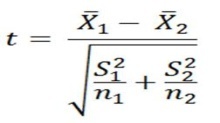 Ternyata t hitung (2.75) lebih besar daripada t tabel (2.539). Dengan demikian hipotesis menyatakan bahwa. “Terdapat perbandingan tingkat kebugaran jasmani antara MAN Kebonsari Mojoagung tidak pondok dan MA Darussalam pondok”. Perbandingan Jumlah Hasil Tes Tkji Antara Peserta Didik MAN Kebonsari Mojoagung Tidak Pesantren dan MA Darussalam Pesantren  Rumusnya	= PersentaseFrekuensi	= Frekuensi 	= Jumlah SampelKESIMPULAN TOTAL KESELURUHANKESIMPULAN TOTAL KESELURUHAN PESANTREN	(Sedang)	(Kurang)	(Kurang Sekali)KESIMPULAN TOTAL KESELURUHAN TIDAK PESANTREN	(Sedang)	(Kurang)	(Baik)RATA-RATA SECARA KESELURUHANRumusnya = M =  M 	= Rata-Rata	= Jumlah Total NilaiN 	= Jumlah IndividuRATA-RATA MA DARUSSALAM PESANTRENPONDOK	=	12+12+12+13+15+15+13+15+9+13+11+10+12+14+13+		15+14+14+14 = 246		M =   =  = 12,94 = 13RATA-RATA MAN KEBONSARI MOJOAGUNG TIDAK PESANTRENTIDAK PONDOK =15+14+14+14+15+18+14+13+15+10+14+13+15+			      14+14+17+14+13+15 = 271M =   =  = 14,26 = 14KESIMPULAN DAN SARANBerdasarkan deskripsi data dan pembahasan yang telah diuraikan maka dapat di simpulkan bahwa perbandingan tingkat kebugaran jasmani peserta didik kelas XI IPA1 MAN Kebonsari Mojoagung tidak pesantren lebih baik dari pada tingkat kebugaran jasmani jasmani peserta didik kelas XI IPS MA Darussalam pesantren, dengan presentase tertinggi untuk peserta didik kelas XI IPA1 MAN Kebonsari Mojoagung tidak pesantren adalah 74% dengan rata-rata 14 pada interval nilai 14-17 klasifikasi sedang dan presentase tertinggi untuk peserta didik kelas XI IPS MA Darussalam pesantren adalah 53% dengan rata-rata 13 pada interval nilai 10-13 klasifikasi kurang. Kebugaran jasmani menurut penulis adalah kondisi fisik seseorang dalam melakukan aktivitas sehari-hari tanpa menimbulkan kelelahan dan aktivitas seseorang memerlukan usaha otot agar bekerja secara optimal dan efisien dalam melakukan kebutuhan hidup manusia. Bisa juga faktor yang mempengaruhi kebugaran jasmani pada pola hidup sehat meliputi kebiasaan berolahraga, status gizi, kecukupan beristirahat. Berdasarkan kesimpulan di atas, ada beberapa saran yang dapat di sampaikan sebagai berikut:Bagi Guru Pendidikan Jasmani Olahraga dan Kesehatan. Disarankan kepada guru penjasorkes memberikan aktivitas yang berguna untuk meningkatkan kebugaran jasmani peserta didik, sehingga pada saat pembelajaran tidak menjadi penghambat.Kepada Peserta Didik Disarankan kepada peserta didik untuk selalu melakukan latihan fisik, supaya kebugaran jasmani meningkat, dan pada saat mengikuti pembelajaran penjasorkes tidak menjadi kendala.Bagi Peneliti SelanjutnyaPerlu diadakan penelitian sejenis dengan sampel yang lebih luas lagi.DAFTAR PUSTAKADepdikbud. 1995. Tes kesegaran jasmani Indonesia (TKJI) anak usia sekolah. 	Jakarta: Pusat Kesegaran Jasmani dan RekreasiGilang, Moh. 2007. Pendidikan jasmani , olahraga, dan kesehatan. Jakarta : 	Ganeca ExactHartinah, Sitti. 2008. Perkembangan peserta didik. Jakarta: PT Refika AditamaHasbullah. 2006. Dasar – Dasar ilmu pendidikan. Jakarta: PT. Rajagrafindo 	persadaJuhanis. 2013. Analisis tingkat kesegaran jasmani pada siswa SMA Negeri 2 	Sinjai utara. ‘’Jurnal ILARA, IV, 1, 25.Kemdikbud. 2014. Ilmu pengetahuan sosial. Jakarta: BalitbangMuhajir. 2007. Pendidikan jasmani , olahraga, dan kesehatan. Jakarta : PT Ghalia 	IndonesiaMaksum, Ali. 2007. Statistik. Surabaya: unesa university pressMaksum, Ali. 2012. Metodelogi penelitian dalam olahraga. Surabaya: unesa 	university pressNurhasan, dkk. 2005. Pendidikan jasmani. Surabaya: unesa universityRino dan Sasminta. 2013. Perbandingan tingkat kebugaran jasmani siswa kelas X 	berdasarkan letak geografis.‘’Jurnal Pendidikan Olahraga dan 	Kesehatan, I, 2,1. Sugito. 2010. Pengembangan dan inovasi kurikulum olahraga. Universitas 	Nusatara PGRI KediriSuherman, Adang. 2000. Dasar – Dasar Pendidikan jasmani. Surabaya: Fik – 	UnesaNo.Jenis TesHasilNilaiKeterangan1.2.3.4.5.Lari 60 meter *Gantung Angkat Tubuh 60 detik untuk Putra:Gantung Siku Tekuk Putri :Baring Duduk 60 detikLoncat TegakTinggi Raihan : ……… cmLoncatan I       : ……… cmLoncatan II      : ……… cmLoncatan III    : ………  cmLari 1200 meter Putra*Lari 1000 meter Putri *	..…… 	detik	..…… 	kali	..…… 	detik	..…… 	kali	..…… 	cm	..……	menit	..…… 	detik	..…… 	menit	..…… 	detik…..….......…..…...…...........…………....……………..................………………………….……………...................6.Jumlah Nilai (tes 1 + tes 2 + tes 3 + tes 4 + tes 5)Jumlah Nilai (tes 1 + tes 2 + tes 3 + tes 4 + tes 5)7.Klasifikasi Tingkat Kebugaran JasmaniKlasifikasi Tingkat Kebugaran JasmaniKlasifikasi Tingkat Kebugaran JasmaniNilaiLari60 MeterGantungSiku TekukBaring Duduk 60 DetikLoncat TegakLari 1000 MeterNilai5s.d – 8.4’’41 ke atas29 ke atas50 ke atass.d – 3’52’’548.5” - 9.8”22” – 40”20 – 2839 – 493’53” – 4’56”439.9” – 11.4”10” – 21”10 – 1931 – 384’57” -  5’58”3211.5”- 13.4”3  - 9”3 – 923 – 305’59” – 7’23”2113.5” – dst0 -2”0 – 222 dst7’24” – dst1No.Jumlah nilaiKlasifikasi1.22 - 25Baik Sekali( BS )2.18 – 21Baik( B )3.14 – 17Sedang( S )4.10 – 13Kurang( K )5.5 – 9Kurang Sekali( KS )NONAMAJMLKRITERIANAMAJMLKRITERIA1AR15SedangAAF12Kurang2AA14SedangDM12Kurang3DMD14SedangKK12Kurang4DAW14SedangLM13Kurang5RA15SedangLA15Sedang6KN18BaikMSP15Sedang7MDH14SedangM13Kurang8NDC13KurangNTC15Sedang9NMF15SedangPS9Kurang Sekali10NEA10KurangRIH13Kurang11NE14SedangSJJSU11Kurang12NIS13KurangSNA10Kurang13PA15SedangSDBR12Kurang14RAT14SedangS14Sedang15RNA14SedangTSIM13Kurang16SNKN17SedangWK15Sedang17TF14SedangWA14Sedang18AWA13KurangWDP14Sedang19IR15SedangIA14SedangPaired Samples StatisticsPaired Samples StatisticsPaired Samples StatisticsPaired Samples StatisticsPaired Samples StatisticsPaired Samples StatisticsMeanNStd. DeviationStd. Error MeanPair 1tidak_pesantren14.2632191.62761.37340Pair 1Pesantren12.9474191.71509.39347Paired Samples CorrelationsPaired Samples CorrelationsPaired Samples CorrelationsPaired Samples CorrelationsPaired Samples CorrelationsNCorrelationSig.Pair 1tidak_pesantren & pesantren19.224.356Paired Samples TestPaired Samples TestPaired Samples TestPaired Samples TestPaired Samples TestPaired Samples TestPaired Samples TestPaired Samples TestPaired Samples TestPaired Samples TestPaired DifferencesPaired DifferencesPaired DifferencesPaired DifferencesPaired DifferencestdfSig. (2-tailed)MeanStd. DeviationStd. Error Mean95% Confidence Interval of the Difference95% Confidence Interval of the DifferencetdfSig. (2-tailed)MeanStd. DeviationStd. Error MeanLowerUppertdfSig. (2-tailed)Pair 1tidak_pesantren - pesantren1.315792.08307.47789.311782.319802.75318.513